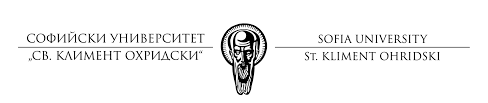 ИСТОРИЧЕСКИ ФАКУЛТЕТ  КАТЕДРА „ИСТОРИЯ НА БЪЛГАРИЯ“БОЖИДАРКА ИЛЧЕВА ИВАНОВАГАДАТЕЛНИТЕ КНИГИ КАТО ИЗВОР ЗА БЪЛГАРСКАТА НАРОДНА КУЛТУРА ПРЕЗ СРЕДНОВЕКОВИЕТО(XI–XIV век)АВТОРЕФЕРАТ на дисертационния трудза присъждане на образователна и научна степен „доктор“Научна област: 2. Хуманитарни науки  Професионално направление: 2.2 „История и археология“  Научна специалност: История на България (История на средновековна България)  Научен ръководител: проф. д-р Милияна КаймакамоваСофия2020Дисертационният труд е обсъден и предложен за защита на 27.10.2020 г. на заседание на катедра „История на България“ на Историческия факултет на Софийски университет „Св. Климент Охридски“.  	Дисертационният труд съдържа 167 страници и се състои от увод, съдържание, пет глави, заключение, библиография и две приложения.Състав на научното жури:доц. д-р Ангел Николов Николов     проф. д-р Милияна Василева Каймакамовапроф. дин Димчо Дончев Чешмеджиевпроф. дин Рачко Иванов Поповпроф. днк Мария Антонова ШнитерІ. Обща характеристика на дисертационния трудВ изследването е разгледана единствено народната култура. Използван е този термин, въпреки че след прехода у нас от есента на 1989 г. е пропагандирано новото понятие–традиционна култура. То обаче отразява смяната на ценностите и радикалното преразглеждане на идеи от лингвистична гледна точка. Народната култура е дълбоко свързана със земеделския труд и селото и изразява потребностите на обикновеното население. Тя се разкрива най-вече в ежедневието, бита, вярванията и празниците им. Зараждането и началното й развитие е благоприятствано от създаването на средновековна България през 680–681 г. от хан Аспарух (681–701). Благодарение на това настъпват първите действителни условия за общуване между българи и славяни на низово равнище. Важно значение има също така и образуването на териториалния център на Българското ханство върху някогашните антични провинции Малка Скития, Мизия и Дакия. Това създава условия двата народа постепенно да започнат да опознават и съвместяват елементи от своите култури. Този процес се активизира през първата половина на ІХ в. чрез присъединяването на важните християнски центрове като Дръстър, Берое, Средец, Филипопол, обитавани от християнско население. Посредством разрушаването на антични селища, славяните и прабългарите започват да възприемат и части от античното наследство. Резултатът е, че се поставя начало и на осъществяване на синтеза между античната културна традиция, християнството и езическата култура на славяни и прабългари. Взаимопроникването на тези исторически значими култури, което е характерно и за цяла Европа, в България се ускорява значително след покръстването на българите през 865 г. и тяхната християнизация през втората половина на ІХ – началото на Х в. Народната култура достига кулминация в развитието си към момента на завоюване на Българското царство от Византия през 1018 г.	Предмет на настоящата дисертация е проучването на гадателните съчинения, в които елементите на народната култура намират отражение.	В резултат на така определения предмет изследването има за обект на анализ византийски пророчески творби, които са проникнали още от епохата на Първата българска държава в края на ІХ – началото на Х в., но не са запазени преписи от този период. Преводите са били осъществени по различно време в България – от ХІ, ХІІ, ХІІІ и ХІV в. Част от тях са достигнали до наше време в по–късни преписи от ХV, ХVІ, ХVІІ и ХVІІІ в., доказващи тяхната устойчивост като важен сегмент от народната ни култура през периода на османската власт.Представената накратко ръкописна традиция определя естествено хронологическата рамка на дисертацията, която обхваща периода ХІ–ХІV в.От съображение за по-голяма яснота в настоящото изследване често се споменават отделните видове гадателни съчинения. Под внимание са взети гаданията в типа Коледници. Единият от тях носи заглавието Коледарник и се намира в сборник, преписан от монаха Пахомий в Ловеч в периода между 1337 г. и 1355 г. т. е. по времето на управление на цар Иван Александър. Другият тип Коледник е открит в Самоков в ръкопис от ХVІІІ в. или т. нар. Захариев ръкопис. Следващата гадателна книга с различни варианти, чиито пророчества са анализирани, е Гръмник. Единият такъв е откъс от Гръмник, който се намира в споменатия по-горе Ловчански сборник. По–разширен вариант на Гръмник е съхранен в сборник от ХV–ХVІІ в. и носи заглавието Гръмник (Кръговник). Следващият Гръмник е т. нар. Сказание Гръмовно, което е поместено в сборник, датиращ от ХVІІ в. Друга разновидност на тази гадателна книга се явява т.нар. Гръмовник, който се съдържа в ръкопис от ХVІІІ в. от Самоков. Заедно с Гръмниците, важно значение има и т. нар. Мълнияк, който се намира в ръкопис от ХV в. Данните, които се съдържат в гадателната книга Лунник, също са обект на специално систематизиране. Такъв тип съчинение е било открито през ХVІІІ в. в цитирания вече Захариев ръкопис. Заглавието му е доста обширно –„Оттук да узнаем кой месец е съпроводен с бури, или кой е сушав, или студен, и какво добро или зло носи, и коя Луна е права или полегата”. Тази гадателна книга се определя като сводно съчинение, съчетаващо елементите на Гръмник и на Лунник. Специално внимание в настоящото проучване е отделено на гадателните текстове за добри и зли дни и часове. Налице са няколко различни типове от тези гадателни паметници. Един от тях е озаглавен Лоши дни и се намира под формата на приписки от ХІІ–ХІІІ в. по страниците на Асеманиевото евангелие. Съществува и по-обширна версия на този вид пророческо съчинение. То носи заглавието Злите дни (които разкри Бог на Мойсей) и е поместено в ръкопис от ХVІІ в. Следващото съчинение носи обширното заглавие – Това са дните, за които Бог разказва и обяви на своя свещеник Сихар, за да ги оповести на човешките синове. Към гадателните текстове за различните видове дни се причисляват още и съчиненията Добри, средни и лоши часове на деня от седмицата, Сказание за дните през които трябва да се пазиш, Посочване за добрите и лошите дни според Луната, Лоши и добри дни според Луната, Посочване на добрите дни. Отчетени са и данните, съдържащи се в творбите За удобните, добрите, злите и средните зодии, Поправка на зодиите, Сказание за седемте дни, Указание за боледуващите, Месецослов, Трепетник, Рожденника, За затъмнението на Слънцето.Основната цел на изследването е да се разкрият и анализират различните елементи на българската народна култура през Средновековието на базата на текстовете от разнообразни гадателни съчинения. Така ще може да се задълбочи още повече представа за нейното съдържание, характер и значение. 	За реализацията на тази цел е необходимо решаването на следните задачи:Да се откроят гаданията, които са свързани със знанията и народните вярвания на населението.Да се изведат данни от пророчествата за ежедневието и бита на българина.Да се конкретизират вещанията, в които е застъпена картината на света на обикновения човек.Посочените задачи предопределят методите, които са използвани в дисертацията, а именно:Критичен преглед на съществуващите научни публикации, посветени на гадателните съчинения.Анализ и обобщение на информацията, която се извлича от гаданията за отделните елементи на народната култура на българите.ІІ. Съдържание на дисертационния трудПърва глава. Основни насоки в изследването на гадателните книгиВ първата глава е направен критичен преглед на досегашните проучвания, резултати и постижения на авторите, които са допринесли за разкриване на значението на гадателните книги като извор за народната култура. Проследяването е осъществено в хронологическа последователност – от най-старата до най-съвременната публикация на български и чуждестранни изследователи. Първоначалният тласък на тяхното изследване е даден от чешкия и словашкия славист Павел Шафарик (1795–1861). Едни от най-значителните приноси в отпечатването на различни гадателни съчинения имат Александър Пипин, Николай Тихонравов,  Ватрослав Ягич, Стоян Новакович, Александър Яцимирски, Александър Архангелски. Конкретни постижения в изследването им бележат автори като Михаил Сперански, Владимир Перетц, Мая Андреева, Димитър Ангелов, Иван Дуйчев и Цветан Кристанов, Донка Петканова, Цветана Чолова, Васил Гюзелев, Красимир Станчев, Аделина Ангушева–Тиханова, Василка Тъпкова–Заимова и Милияна Каймакамова.Втора глава. Обща характеристика на гадателните практики и книги от Древността до СредновековиетоВтората глава съдържа четири параграфа – Историческо развитие на гаданията в Месопотамия, историческо развитие на гаданията в Древна Гърция и Римската империя, историческо развитие на гаданията във Византия, историческо развитие на гаданията в средновековна България.На първо място са разгледани месопотамските практики на гадаене, както и наличието на различни гадатели. Представени са и разнообразни техники за гадателство, които са  били разпространени. Също така са проследени различните видове предсказания в Древна Гърция и Римската империя. Направена е подробна характеристика на гадателното съчинение „За знаменията” на Йоан Лаврентий Лидос, което получило голямо разпространение във византийския свят. Проследени са и начините на интерпретиране на сънищата от византийците. В последния параграф са представени разпространените гадателни практики сред славяните и прабългарите според историческите извори. Изведена е и характеристика на гадателните книги с оглед на тяхното авторство, жанровите и структурните особености.Трета глава. Българските народни вярвания в гадателните книгиТрета глава съдържа седем параграфа – космогония, свят, вяра в Бог и възгледи за Дявола, вярвания свързани със зодиакалните знаци, вяра в добри, средни и лоши часове, вяра в лоши и добри дни, други народни вярвания.Първо е разгледано отражението на идеята за космоса и неговото създаване от хаоса в пророческите съчинения. Също така са представени предсказания, в които се разглеждат въпроси за това какво се очаква да се случи в световен мащаб с оглед на положителен или отрицателен аспект. Засвидетелствани са гадания за страх сред хората, скръб, печал, сълзи, разрушение, гибел, метеж по света. Представен е образа и вярата в Бог от различни гадателни книги. Неговият образ включва различни черти. Той се явява повелител и творец на целия материален свят. На неговата воля се покоряват всички. Заедно с него в част от пророческите творби е разгледан и Дявола. Той носел коварство и злина.На следващо място, са отразени са и различните представи в гадателните съчинения за зодиакалните знаци. Те били окачествяване като добри, лоши или средни. Освен това са анализирани гаданията за добри, средни и лоши часове от седмицата. В тях е застъпена идеята, че часът можел да има определена сила. Поради това било важно кога се започва всяко ново начинание. Също така е разгледана вярата в лоши и добри дни от годишния календар, 30-дневния месец или седемдневната седмица. Съблюдаването им било подчинено на обстоятелството, че свръхестествени сили или духове са изпълвали пространственото време.В последния параграф са представени предсказания свързани с вярата в сънищата и идеята за оскверняването на свещени места.	В своята цялост българските народни вярвания, които са отразени в различните гадателни съчинения, представляват една съвкупност от езически и християнски елементи. Макар християнската религия да била официално приета, продължавали да съществуват езическо–митологични възгледи и култове, които са били на почит сред славяните и прабългарите. Тези езически вярвания и традиции най-силно се запазили сред селското население, което било необразовано и живеело със старите си убеждения. То не се влияело от проповедите и предвидените от църквата наказания. В резултат се достига до своеобразен културен феномен на синхронно съществуване за продължителен исторически период от време на християнство и езичество, означаван с термина „битово християнство” или „християнски паганизъм”.  Елементите на езичество са представени в част от пророческата книжнина. В нея е отбелязано, че продължават да се правят се жертвоприношения с животни. Смята се също, че върху часовете и дните влияние имат свръхестествени сили и духове. С оглед на това те могат да се окачествяват с негативен или положителен знак. По този начин дейностите и практиките, които са извършвани в ежедневието, могат да имат добър или лош край. Следи се и положението на Слънцето в определен зодиакален знак, тъй като чрез него се синхронизира селскостопанската работа и празничната система. Отделните зодии са разделени на добри, средни и лоши. Тази тяхна натовареност е била свързана с митовете за създаването на самите съзвездия. Символно значение имат и сънищата. Чрез тяхното осмисляне и тълкуване се търсела връзката им с бъдещи събития и явления.	В друга част от гадателните творби е засвидетелствана християнската идея през призмата на българския мироглед през Средновековието. В основата на сътворението на света се вярва, че стои Бог. Той е възприеман като творец и господар на вселената, който вижда и знае всичко. Хората се страхуват от негово разгневяване, което може да доведе до поява на болести и природни бедствия и катаклизми. Поради тази причина към него са отправяни често различни молитви. Счита се, че когато е милостив, Бог има способността да дарява чудодейно хората. Освен в него хората вярват и в съществуването на Дявол. Той е виждан като символ на злото и греха и често поставял на изпитание християнската вяра и идеали. По-конкретно в едно пророческо съчинение като греховно се представя оскверняването вероятно на свещено християнско пространство. Освен това в българските народни вярвания намира място и представата за света. В по-голямата си част гаданията не са конкретни и само отбелязват очакваните положителни или отрицателни аспекти. Въпреки това чрез тях става ясно, че хората са се интересували от съдбата на света. Четвърта глава. Ежедневието на българина в светлината на гадателните книгиЧетвърта глава съдържа седемнадесет параграфа – Климатични явления и прогнози за времето, бедствия, земеделие, животновъдство, търговско-занаятчийска дейност, пътувания, строителство, облекло, храни и напитки, образование, развлечения и забавления, женитба и раздяла, раждане и прираст на населението, хигиена и предпазване от болести, здраве, болест и лечение, продължителност на живота и смърт, други моменти и дейности от ежедневието на българина в гадателните книги.Първоначално са представени гадания за различните климатични явления. Откроени са предсказанията за градушка, вятър, дъжд, суша, студ. Проследени са и гаданията в конкретните сезони от годината и най-вече за това какво се очаква да бъде зимата, пролетта, лятото и есента. Също така са отразени пророчества за различни бедствия, които са сполетявали хората. Такива били глада, появата на скакалци, избухването на пожари, наводненията, засушаванията, морските бедствия, поява на зверове и влечуги. Посочени са и различните етапи от земеделската работа, които намират отражение в гадателните съчинения. Такива били подготовката на обработваемата земя, сеитбата, жътвата. Също така са откроени и традиционните култури, които българите засаждали, а именно – пшеница, ечемик, просо, зеленчуци, маслини, лозя, плодни дръвчета. Разгледани са гадания за поминъка на българите, свързан с животновъдството. Посочено е, че широко разпространение имали овцевъдството, свиневъдството, коневъдството, пчеларството, риболов, ловът на дивеч. Отбелязани са и пророчества, в които се предсказва за болести и евентуална смърт сред животните. Освен това са отразени отделни аспекти от търговско-занаятчийската дейност, засвидетелствани в различните гадателни книги. Уточнени са добрите и лошите дни, когато да се купува или продава. Представена е информация за развитието на керамиката. Налице са и подходящите дни за потегляне на път по суша или по вода, както е и отразен строежът на жилища или пещи. В някои от пророческите съчинения са пояснени добрите и лошите за такава дейност. Представени са и пророчества, според които се препоръчва да се носят нови дрехи. 	На следващо място, са изброени са гадания за наличието или липса на хранителни продукти или напитки като месо то различни животни, риба, млечни продукти (масло, мляко), мед, плодове, зеленчуци, вода, вино. Освен това са разгледани подходящите дни, в които българите да изпращат децата си на училище. Представени са и пророчества, в които се предрича бъдеща книжовна или научна съдба на новородени в определен ден или месец.Важен елемент са гаданията, свързани с очаквана радост и добри моменти. Уточнени са и подходящите дни, в които да се правят угощения. Също така са посочени добрите и лошите дни за сключване на брак според някои гадателни съчинения. Засвидетелствано е и пророчество за евентуална раздяла след сватбата. Представени са и гадания за бъдещата съдба на новородени в определен ден. Като допълнение има и пророчества за бъдещето на родилките.Отражение имат и хигиенните навици на българите като миене на определени части от тялото или подстригване. Изброени са пророчества касаещи здравето на хората. В различни гадателни съчинения са отразени и болестите, които сполетявали българите – очни болести, поява на рани, красти, треска, язви, болести по сърцето и гърдите. Засвидетелствани са и неизлечими заболявания – слепота, лудост, недъзи. В други пророчески текстове се предсказва съдбата на разболял се човек. Също така са отбелязани и различни методи на лечение – варене и пиене на билки, кръвопускане. Откроени са и предсказания за това колко дълго ще живеят хората. Налице са и гадания за смъртност сред хората, както и причините за нея.В последния параграф са разгледани пророчества през кои дни ще се намери изгубеното. Засвидетелствани и гадания за наказания при определени провинения и а развитието на лихварството. Отразена е и бъдещата съдба на градовете и оставянето на наследство.Цялостното ежедневието на българина според текстовете на гадателните книги е изпъстрено с различни моменти и дейности. Представата за него се изгражда на базата на пророчества за природните явления, земеделието, животновъдството, търговията, занаятчийството, строителството, облеклото, храната, образованието, женитбата, медицинските и хигиенните практики, раждаемостта и смъртността.	По–голяма част от ежедневните практики са свързани със суеверното съблюдаване на това дали денят е добър или лош. В зависимост от този факт хората са се ръководели при обработването и засяването на определени култури, при жътвата, при пътуванията, при строителството, при образованието, при празнуването, при женитбите, при извършването на хигиенни и лечебни процедури, при прогнозирането оздравяването на болен човек. В резултат те са доказателство, че силно присъствие във всекидневния живот на хората са имали стари вярвания за благоприятни и неблагоприятни дни. Това се явява типичен белег, че обществото макар да е приело християнската религия, е продължавало да изпълнява езически суеверия. Това говори за тяхната жизнена устойчивост през следващите столетия и за сливането им с християнската вяра. 	Силно застъпени в повечето от пророческите съчинения са и въпроси свързани с климатичните явления, времето, бедствията, земеделието, животновъдството, търговско-занаятчийската дейност, предпазването от болести. Те са били важни за обикновеното население, тъй като през по-голяма част от времето си то се е занимавало със селско стопанство. За него е било необходимо да знае в бъдеще дали ще бъде сполетяно от някакво природно бедствие или болест. Чести явления са били градушките, силните дъждове и ветрове, наводненията, периодите на суша. Появявали са се и много скакалци, избухнали са пожари и епидемии от болести. Те са лишавали хората от възможността да се изхранват и обезпечават своето съществуване. Животът им загубвал смисъл.	В земеделската работа хората са полагали много усилия. Според гаданията те обработват земята първо, след това сеят и накрая прибират своята реколта от зърнени култури и овошки. Не по-малко ангажименти те имат и в животновъдството. Животните трябвало да бъдат в добро здраве, както и да бъдат правилно изхранени.	Според някои от гадателните творби грижи изискват и родените деца. За целта е необходимо да има дом, където да живеят, да бъдат образовани, а впоследствие да бъдат задомени, за да се създаде следващо поколение. Не на последно място хората обръщат внимание на себе си. За да се сдобият с материални блага осъществяват търговско–занаятчийска дейност. Ежедневието им е свързано с постоянно изхранване и поддържане на хигиенни навици. Време им остава и за различни забавления и развлечения. Ако се разболеят използват билки или кръвопускания, а също и отиват при врачки. В крайна сметка неизменна част от живота им се явява смъртта.Пета глава. Светът на българина в гадателните книгиПета глава съдържа шест параграфа – представата за църквата, образът на владетеля, образът на аристокрацията, политически събития, представи за други държави и народи, образът на обикновения човек.Най–напред са разгледани благоприятните конкретните дни, в които да се строят храмове. Засвидетелствани са и пророчества за опустяване и опожаряване на църкви. Отразени са и различни църковни обреди като преливане на вино, масло, мед в определени дни. Също така е отбелязано разпространението на различни еретични учения. Освен това са посочени гадания за делата, с които се е занимавал владетелят – битки с противниците му. Разгледани са и пророчества, в които се предрича смяна на владетеля. Налице са и известия за неговата смърт.На следващо място е проследена съдбата на представителите на аристокрацията. В част от пророчествата се предвижда получаването на определена титла или постигане на служба. Очертани са отделни гадания за конкретни представители от аристокрацията – воевода, боляри, князе, старейшини. Изобилни са и гаданията, в които се споменава за смърт на аристократи.Важно значение имат гадания касаещи появата на различни политически събития като войни, междуособни борби, морски битки, разбойничество. Засвидетелствани и пророчества за войската. Налице са и гадания за мир. Съществувало е и надигане и смутове между обикновения народ. Отразено е и преселението на хора. Също така са представени вещания за определени етноси като варвари, араби. Отразени са и гадания касаещи състоянието на определени страни – страни от  Изток, Византия, страни от Африка, северните и западните държави.В последния параграф са пояснени положителните и отрицателните качества, които хората могат да притежават. Представени са и пророчества, в които се конкретизира представата за красота и грозотата за българите. Засвидетелстван е и различния социален статус на хората.В своята цялост светът на българина в гадателните книги е обрисуван на базата на различни социални групи в обществото, институции и политически събития.	В центъра на всичко стои владетелят, с когото трябва да се съобразяват всички. Според гаданията той е силният, могъщият човек с огромна власт. Пряко подчинена на него е аристокрацията. В многобройни пророчества нейния образ е изграден чрез различни нейни представители – воеводи, князе, боляри, старейшини. Често срещано явление са борбите, които се водели помежду им. В резултат някои от тях са сменяни, други изпращани в заточение, трети – намират смъртта си.	Както властта на владетелят, така и тази на представителите на аристокрацията, се отразява пряко върху обикновеното население в държавата. С оглед на различните гадания се добива впечатлението, че неговият лик не е еднолинеен. В него се включват противоположни черти – положителни и отрицателни качества, красив и грозен външен вид, бедност и богатство. За духовното му развитие грижи полага църквата. Според гадателните книги нейната дейност се заключава в изпълнение на различни обреди, които са били задължителни в християнската религия. В редица вещания е засвидетелстван и фактът, че не рядко се извършват дейности, които са греховни според християнската догматика. Такова е опожаряването и разрушаването на църковни храмове.	Върху обикновения народ отражение имат и различни политически събития и явления. Войните и смутовете, и появата на разбойници са тежко изпитание за него. Те го обричат на глад, страдания и лишения. Единствено мирът се явява благоприятно явление, носещо спокойствие и условия за нормално протичане на живота.	Светът на българина не е изолиран само в рамките на неговата държава. Той притежава обширен географски хоризонт. Чрез различни вещания се разбира, че в него попадат страни и етноси от Изтока, Африка и Европа със свои владетели и аристокрация. Следователно обикновеният човек е наясно, че съжителства в един разнообразен свят, в който всеки народ създава своя държава и култура.ЗаключениеСтремежът към очакваното бъдеще е съществувал още от Древността. Това е традиция, която е многовековна. Предсказанията имат старовавилонски произход и били съсредоточени в наблюдаване на определени явления или обекти. Явленията били възприемани като прояви на някои божества. Тълкувани били и поличби в сънища или прояви в движенията на животни, птици, насекоми или астрологически явления. Всичко това било записано под формата на клинописни таблички, които се явявали първообраза на гадателни книги. От Близкия Изток преминали в Древна Гърция и в Римската империя, които били съобразени с конкретните нужди. Голяма новост в пророческите практики била появата на светилища, в които имало оракули като Додона, Делфи, Амон, Олимпия. С приемането на християнската религия в Римската империя през 313 г. сл. Хр. започнали да се забраняват гаданията. Въпреки това в новосъзадената Византийска империя гадателните практики продължили да бъдат използвани. Дори през ХІІ в. те намерили разпространение и в имперския двор. От Византия гадателните книги били пренесени и в България. Още от епохата на Първата българска държава вероятно са проникнали първите такива съчинения. Те са представлявали разнообразна група от текстове. В тях предсказанията са били осъществявани посредством определени знаци, които се появявали без пряка човешка намеса. По тях са се правели пророчествата и именно те предопределяли основните видове прогностични паметници. Те са били съставяни и преписвани главно в манастирска среда. Макар и да са били превеждани от византийските образци, в българската среда гадателните книги са претърпели определена редакторска намеса. Тя е била съобразена с конкретните интереси на българите и с политическото положение на България в Средновековието.	Чрез подробно представените и описани гадания от различните пророчески съчинения се очертава специфична картина на претворяване на народната култура на средновековните българи. Тя е изградена на базата на многообразни елементи.	От една страна, към тези елементи се включват специфичните народни вярвания. Чрез тяхното отразяване в пророчествата се изгражда представата, че в тях се смесват както езически, така и християнски възгледи. Макар християнската религия да е била официално приета, гадателните текстове свидетелстват, че продължават да съществуват езическо-митологични култове. Правят се жертвоприношения. Вярва се, че върху часовете и дните влияние имат свръхестествените сили и духове. С оглед на това те могат да окачествяват времето от денонощието или годината с негативен или положителен знак. По този начин дейностите и практиките, които се извършват в ежедневието, могат да имат добър или лош край. Обект на наблюдение е също и положението на Слънцето в определен зодиакален знак, тъй като чрез него се синхронизира селскостопанската работа и празничната система. Отделните зодии се разделят на добри, средни и лоши. Всичко това е свидетелство, че дори след покръстването отделни езически вярвания са се съхранили и са били практикувани. Следователно макар християнската религия да е била официално приета, обикновеното население продължавало да търси упование и в някои от езическите възгледи и традиции.	Заедно с тези езически идеи и вярвания при някои гадателни творби е отразен фактът, че в българската душевност основно място има и християнското учение. В идеята за сътворението на света стои Бог. Той е възприет като творец и господар на вселената. Хората се страхуват от неговото разгневяване, тъй като то могло да доведе до поява на болести и природни бедствия. Поради тази причина често към него се отправят молитви. Изградена е идеята, че когато Бог е милостив, той може да прави чудеса за хората. Освен в него хората вярват и в съществуването на Дявол като символ на злото.Освен това важно място заема представата за света. Тя е изградена без точно конкретизиране на световни събития, а по-скоро единствено в положителен или отрицателен аспект.	Следващият елемент от народната култура, който е показан в пророчествата, е светът на българина. Той е обрисуван на базата на различните социални групи в обществото, институции и политически събития. В центъра е образът на владетеля. Той е силният човек, с когото трябва да се съобразяват всички. Пряко подчинени са му войската и аристокрацията. Последната е представена в многобройни гадания посредством различни нейни представители. Обикновеният човек също е засвидетелстван в някои от гадателни текстове. Неговият образ се състои от положителни и отрицателни черти. За неговото духовно израстване роля има църковната институция. За целта са осъществявани определени християнски обреди. Отражение върху света на човека имат и различни политически явления както от територията на българската държава, така и от други страни.	Анализът на пророческите творби разкрива тяхното значение като пълноценен извор за българската народната култура. Тя е представена чрез вещания, които касаят материални придобития и блага от ежедневието на средновековните българи. Такива се явяват темите свързани с климата, бедствията, земеделието, животновъдството, търговията, строителството, облеклото, храната, образованието, женитбата, забавленията, здравето, болестите, хигиената, раждането, смъртта. С оглед на осъществяването на дейности от селското стопанство, медицината, хигиената суеверно се съблюдава дали денят е добър или лош и дали ще бъдат сполетени от бедствие или епидемия. В своя ежедневен живот хората полагат значителни усилия в различни насоки–да обработват земята и да прибират реколтата, да се грижат за отглежданите животни, да търгуват, да образоват и оженят децата си, да общуват и помагат на други хора. Не на последно място те обръщат внимание и на своя личен живот. Те трябва постоянно да се изхранват и да поддържат хигиенни навици. Ако се разболеят да използват определени методи на лечение или практики. В крайна сметка неизменна част от живота им се явява смъртта.	В резултат гадателните книги, наред с апокрифните молитви и заклинания и историко-апокалиптичните съчинения, разкриват богатството на народната култура на средновековните българи. Не случайно в периода на османската власт се осъществяват преписи на пророчески съчинения. Това е резултат от факта, че модела на средновековната народна религиозност и култура, в който се съчетават езически вярвания и християнски догми, проява жизненост и устойчивост и в периода ХV–ХVІІ в. Този сбор от идеи и представи за света и природата, обичаи и ритуални обреди, норми на поведение в българското пространство е засвидетелстван в етнографски аспект. Така например, подобно на сведенията в гадателните книги народната вяра свързва дъжда, който вали на Гергьовден или Спасовден, с очакван берекет през годината. Кървавият дъжд бил белег и предвестие на лоши, смутни и тежки години. По аналогичен начин при валеж на черен сняг народната вяра го представя като бъдещ мор по хората и добитъка. В периода на османската власт продължавала и вярата в добрите и лошите месеци, дни и часове. Добрият месец донасял щастие, радост, здраве, дълъг живот и други добрини, а лошият – нещастия, премеждия, кратък живот или препълнен с мъки, сиромашия и беди. Роденият в добър месец щял да живее дълго, да бъде щастлив, богат, здрав и във всичко да успява. Обратно, който се роди в лош месец, неговият живот щял да бъде препълнен с теглила, патила, сиромашия и премеждия. Ако някой се роди в добър ден, той щял да е щастлив през целия си живот, а ако е в лош-през целият си живот щял да е нещастен. Всичко, което се започне, помисли или пожелае в добър час ще се сбъдне и ще свърши добре, а ако е в лош час – пропада, свършва лошо и не успява. Ако човек си пожелае нещо в добър час, желанието му се сбъдва, ако ли е в лош час – никога не се случва.Тази културна традиция е поддържана от българския православен клир с оглед доминиращото предимство на исляма и опасността от масово ислямизиране на българите. По този начин се осигурява вътрешната им сплотеност, регламентира се усещането им за обвързаност с техните наследници и се създава усещане за опора в бъдещето.ІІІ. Приноси на дисертациятаПроследено е историческото развитие на гадателните практики от Древността да Средновековната епоха.За първи път подробно е анализирана информацията от гадателните съчинения в исторически аспект.За първи път са представени елементите на народната култура, които са засвидетелствани в гадателните книги.ІV. Публикации по темата на дисертациятаПророчества за предателство и коварство в гадателните книги – В: Коварство и предателство в историята. Кюстендилски четения, 2016. (под печат).Разпространението на гадателните книги в българските земи. - В: Мартенски студентски четения. Сборник с материали от Шеста студентска научна конференция във ВТУ "Св. св. Кирил и Методий", Т. 3, Велико Търново, 2017, 144 – 153.Природни и климатични явления в гадателните книги – В: Мартенски студентски четения. Сборник с материали от Седма студентска научна конференция във ВТУ "Св. св. Кирил и Методий", Т. 4, Велико Търново, 2018, 151 – 157.Пророчества за въоръжени борби в гадателните книги. – В: Историята между еволюцията и еволюцията. Кюстендилски четения. Т. 23, София, 2018, 48 – 53.Климатични явления и прогнози за времето в гадателните книги от Средновековието. – В: Природа и общество. Интердисциплинарни четения, Т. 1, София, 2019, 142 – 150.